WIDOWS SONS MASONIC RIDERS ASSOCIATION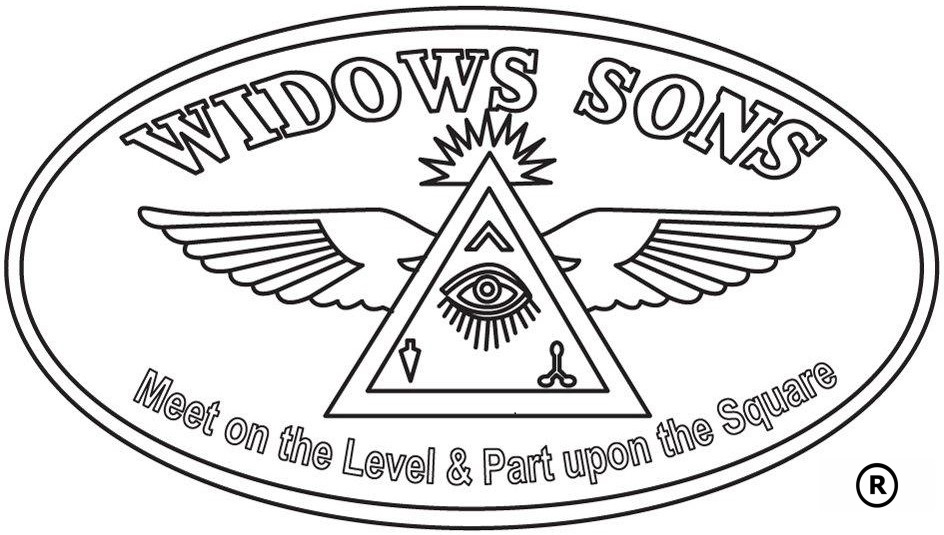 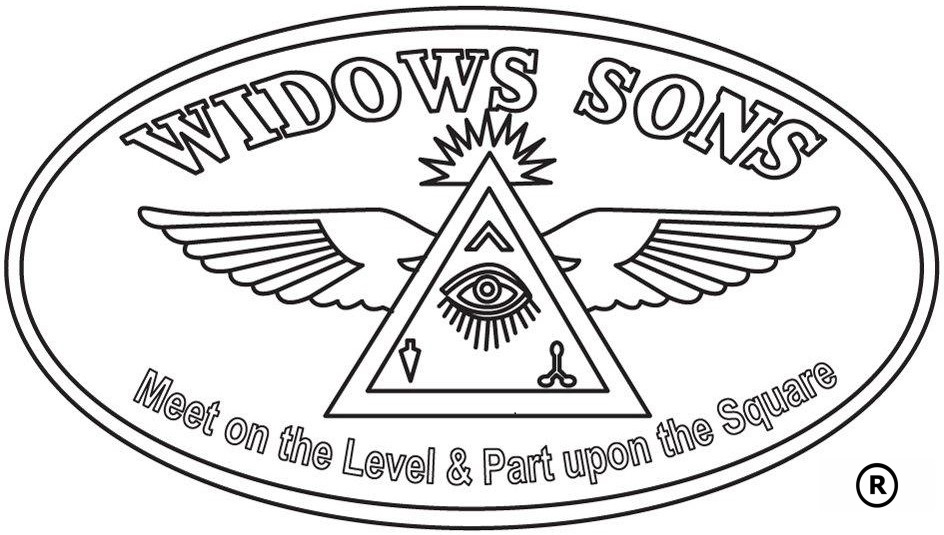 TRADEMARK LICENSE HOLDERSAPPLICATION FORMMAIL TO: WIDOWS SONS LOUISIANA TRADEMARK BOARD427 NORTH THREAD STREETSUITE 134COVINGTON, LOUISIANA  70433               INCLUDE:CHECK FOR $50.00 MADE OUT TO WIDOWS SONS LOUISIANA                                                                                                      I certify that the information I have given on this form is true and correct to the best of my knowledge.Signed: _____________________________________          Date: _________________DATE/                /WIDOWS SONS NAMEWIDOWS SONS NAMELEGAL BUSINESS NAMELEGAL BUSINESS NAMELEGAL BUSINESS NAMEEIN # MASONIC RIDERS ASSOCIATION MASONIC RIDERS ASSOCIATION MASONIC RIDERS ASSOCIATION     YES             NO     YES             NOGRAND LODGE JURISDICTION GRAND LODGE JURISDICTION GRAND LODGE JURISDICTION GRAND LODGE JURISDICTION GRAND LODGE JURISDICTION GRAND LODGE RECOGNITION/APPROVEDGRAND LODGE RECOGNITION/APPROVEDGRAND LODGE RECOGNITION/APPROVEDGRAND LODGE RECOGNITION/APPROVEDGRAND LODGE RECOGNITION/APPROVEDGRAND LODGE RECOGNITION/APPROVED YES             NO           YES             NO           YES             NO          NUMBER OF MEMBERS [with dues cards under the Grand Lodge listed above]NUMBER OF MEMBERS [with dues cards under the Grand Lodge listed above]NUMBER OF MEMBERS [with dues cards under the Grand Lodge listed above]NUMBER OF MEMBERS [with dues cards under the Grand Lodge listed above]NUMBER OF MEMBERS [with dues cards under the Grand Lodge listed above]NUMBER OF MEMBERS [with dues cards under the Grand Lodge listed above]NUMBER OF MEMBERS [with dues cards under the Grand Lodge listed above]NUMBER OF MEMBERS [with dues cards under the Grand Lodge listed above]NUMBER OF MEMBERS [with dues cards under a different Grand Lodge]NUMBER OF MEMBERS [with dues cards under a different Grand Lodge]NUMBER OF MEMBERS [with dues cards under a different Grand Lodge]NUMBER OF MEMBERS [with dues cards under a different Grand Lodge]NUMBER OF MEMBERS [with dues cards under a different Grand Lodge]NUMBER OF MEMBERS [with dues cards under a different Grand Lodge]NUMBER OF MEMBERS [with dues cards under a different Grand Lodge]NUMBER OF MEMBERS [with dues cards under a different Grand Lodge]NAME OF APPLICANT                  EMAIL:       TITLE/POSITIONPHONE:ADDRESS CITYSTATE   POSTAL CODE